Scenariusz lekcji języka angielskiegoData: 08.04.21Temat: A black sheep.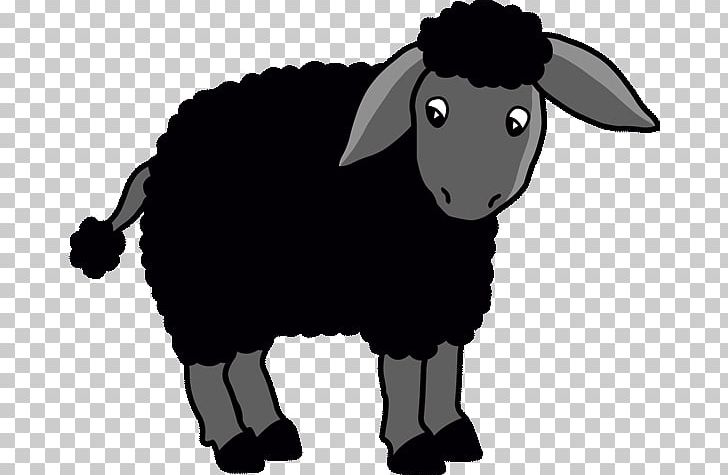 This is a black sheep.It has got wool.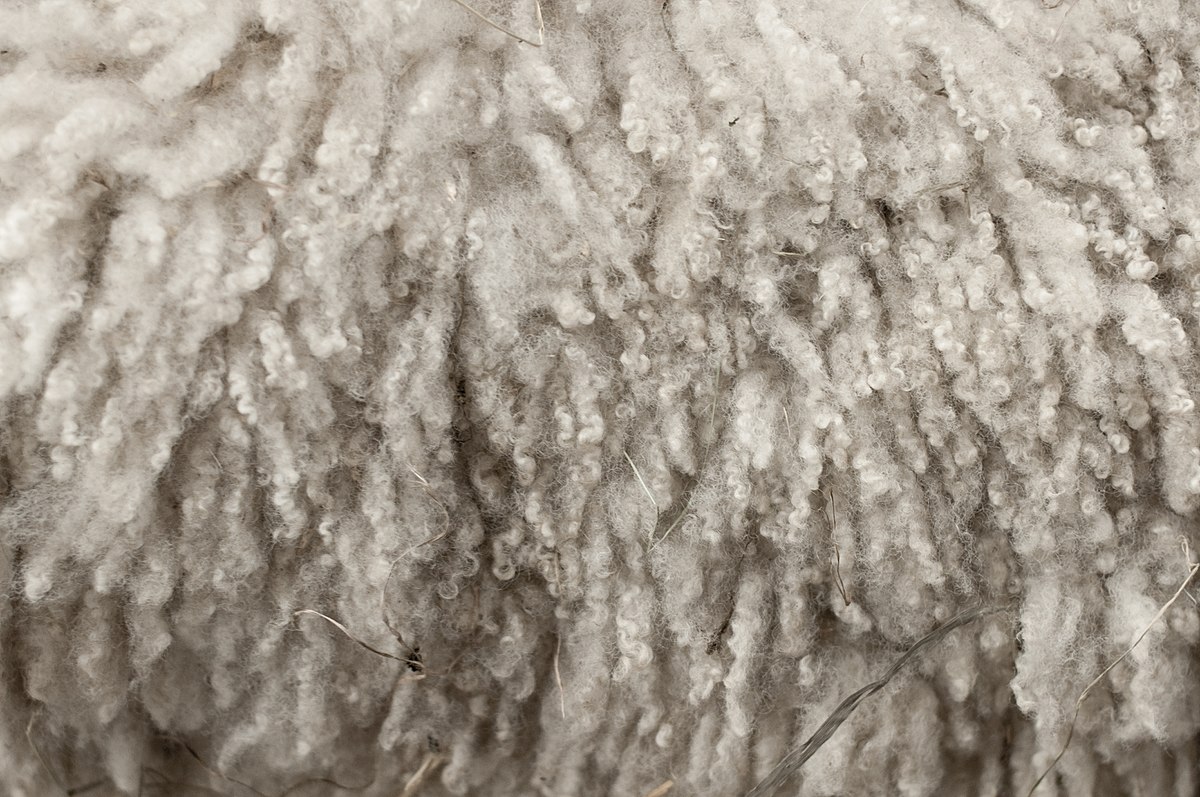 Read the rhyme: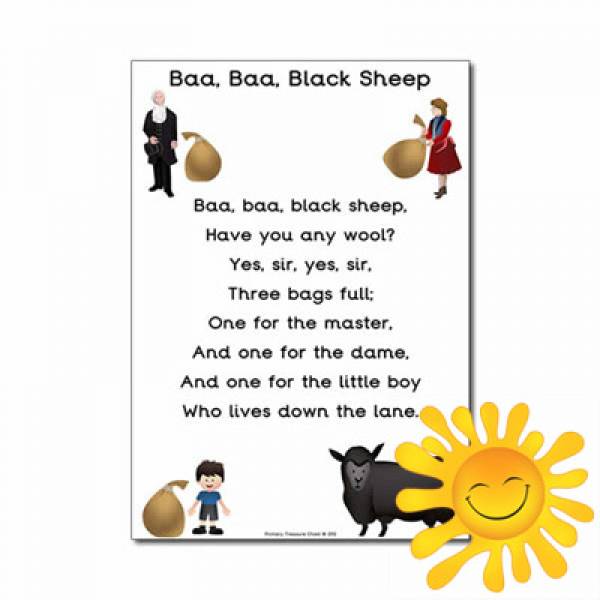 Listen to the song:https://www.youtube.com/watch?v=CRHvTTOR8Nshttps://www.youtube.com/watch?v=i7ygKQunfmE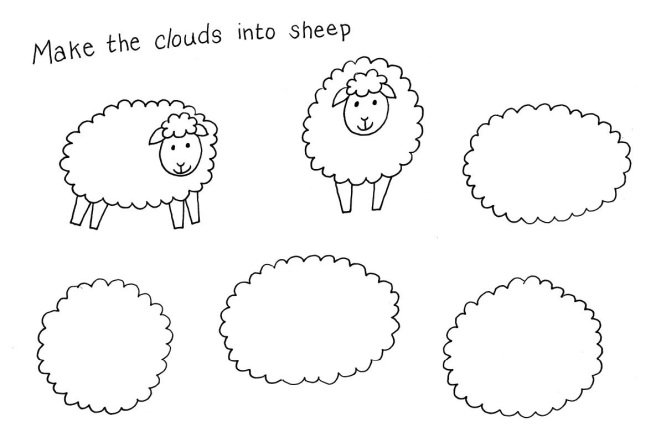 